Comité de Normas Técnicas de la OMPI (CWS)Quinta SesiónGinebra, 29 de mayo a 2 de junio de 2017INFORME DEL EQUIPO TÉCNICO XML4IP SOBRE LA TAREA NO. 41Documento preparado por la SecretaríaINTRODUCCIÓNEn la reanudación de su cuarta sesión, en marzo de 2016, el Comité de Normas Técnicas de la OMPI (CWS) tomó nota de que en 2015 se procedió a dos revisiones de la Norma ST.96 de la OMPI, una de ellas, de gran envergadura (versión 2.0) y la otra, de menor alcance (versión 2.1).  El CWS tomó nota también de que el nuevo proyecto de versión de la Norma ST.96 de la OMPI (proyecto 1 de la versión 3.0) estaba siendo objeto de examen y prueba por el Equipo Técnico XML4IP.  (Véanse los párrafos 45 a 48 del documento CWS/4BIS/16.)En dicha sesión, el CWS aprobó los dos Anexos, V y VI, de la Norma ST.96 de la OMPI, que estaban pendientes;  quedó finalizada la Norma ST.96.  Por consiguiente, el CWS modificó la Tarea No. 41 a fin de que consista en “garantizar las necesarias revisiones y actualizaciones de la Norma ST.96 de la OMPI”.  (Véanse los párrafos 99 a103 del documento CWS/4BIS/16.)A los fines de llevar a cabo la Tarea No. 41 modificada, el Equipo Técnico XML4IP prosiguió sus debates por medio de su foro electrónico, conferencias en línea y una reunión presencial.ACTIVIDADES DEL EQUIPO TÉCNICO XML4IPElaboración de la versión 2.2Tas la reanudación de la cuarta sesión del CWS, el Equipo Técnico XML4IP desarrolló y presentó la versión 2.2 de la Norma of ST.96, publicada en la siguiente página del sitio web de la OMPI:  http://www.wipo.int/standards/es/st96/v2-2/index.html.La versión 2.2 abarca los siguientes puntos principales, y puede consultarse más información sobre las notas explicativas publicadas en el sitio web de la OMPI en:  http://www.wipo.int/standards/en/st96/v2-2/annex-iii/index.html:adición de un nuevo componente Applicant Intent” (IssueID-576)corrección de error detectado en la anterior versión 2.1 del esquema (Issue ID-585)actualización de la lista de códigos de las oficinas de P.I.  conforme a la Norma ST.3 de la OMPI revisada en 2016 (IssueID-587)actualización del componente Representative (IssueID-588)actualización de Claims Type (IssueID-589)adición de un atributo opcional com:sequenceNumber to pat:DocumentRelationType  para patent division y entitlement application (IssueID-594)adición de un nuevo valor admisible “Breeder” a la lista de Correspondence Address Party (IssueID-596)adición de un nuevo valor admisible “Deg” para “Degree” a la lista de Measure Unit Code (IssueID-597)Reunión del Equipo Técnico XML4IP Tras la cuarta sesión reanudada del CWS, el Equipo Técnico XML4IP mantuvo su reunión presencial en Madrid (España), en octubre de 2016.  Los principales objetivos de la reunión eran preparar un nuevo proyecto de versión de la Norma ST.96, versión 3.0 D3 (V3_0_D3), que contuviera proyectos de esquemas XML para las comunicaciones electrónicas en el marco de los sistemas de Madrid y La Haya y desarrollar una estructura de datos XML acerca del informe de búsqueda de patente y registro de patente y examinar otras cuestiones pendientes en relación con las patentes, las marcas y los diseños industriales así como recomendaciones respecto de servicios web para el intercambio y la difusión de datos por las oficinas de propiedad industrial.A raíz de la reunión, el Equipo Técnico XML4IP preparó la V3_0_D3 de la Norma ST.96 y llevó a cabo una breve encuesta entre sus miembros acerca de la normalización de los servicios web.  El resultado de la encuesta se presenta en la sesión en curso del CWS (véase el documento CWS/5/15).Preparación de la versión 3.0El Equipo Técnico XML4IP ha estado trabajando en la versión 3.0 y ha convenido en incluir los siguientes puntos principales en la próxima versión además de otros:Datos bibliográficos para el certificado complementario de protecciónInforme de búsqueda de patentesRegistro de patenteComunicación electrónica del Sistema de MadridComunicación electrónica del Sistema de La HayaHasta la fecha se han elaborado tres proyectos de versión 3.0 y se prevé elaborar dos proyectos más antes de la versión oficial 3.0, que se prevé presentar en octubre de 2017.PLAN DE ACTIVIDADES EL Equipo Técnico XML4IP acordó el plan de actividades para 2017, conforme al calendario provisional que figura a continuación.En lo que respecta al desarrollo de componentes ST.96 para el Sistema de La Haya, en febrero de 2017, la Oficina Internacional (IB) propuso un proyecto de hoja de ruta de alto nivel e invitó a los miembros del Equipo Técnico XML4IP a formular comentarios sobre la misma, en particular, la fase de extinción del actual Boletín DTD de La Haya con arreglo al calendario propuesto.  En el proyecto de hoja de ruta de alto nivel se traza el futuro del intercambio electrónico de datos del Sistema de La Haya.  En la actualidad, los formatos de intercambio que se utilizan son formatos no estándar derivados del Sistema e Madrid.  Tras el desarrollo de amplios componentes ST.96 para el Sistema de La Haya para ambos sentidos de la comunicación (IB a las Oficinas, y Oficinas a la IB), se prevé utilizar la Norma ST.96 como formato oficial para todos los intercambios de datos en el marco del Sistema La Haya.  Se irá interrumpiendo poco a poco la utilización de los formatos existentes con arreglo a un período de extinción, a cuyo término, la Oficina Internacional ya no empleará los formatos tradicionales.  En el anexo del presente documento figura la hoja de ruta de alto nivel propuesta.Con miras a preparar la próxima versión del esquema ST.96 XML, el Equipo Técnico XML4IP  prevé organizar una reunión presencial en el Canadá, del 18 al 22 de septiembre de 2017.Se invita al CWS a:tomar nota de los resultados de la labor del Equipo Técnico XML4IP y del informe del responsable del Equipo Técnico que consta en el presente documento;  ytomar nota del plan de actividades del Equipo Técnico XML4IP, que se indica en los párrafos 10 a 12 supra, y del Anexo del presente documento, y formular comentarios al respecto.[Sigue el Anexo]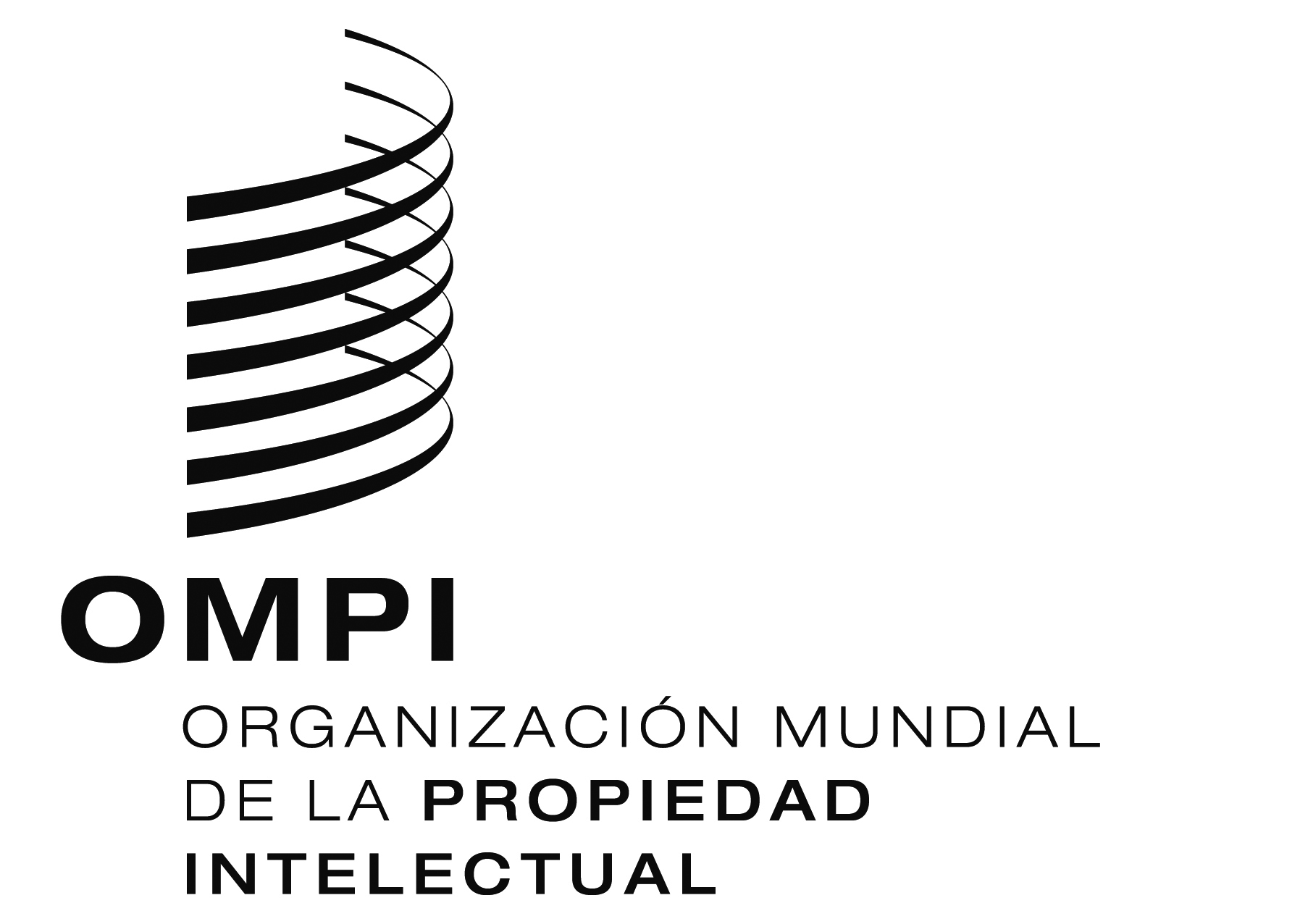 SCWS/5/5CWS/5/5CWS/5/5ORIGINAL:  INGLÉS ORIGINAL:  INGLÉS ORIGINAL:  INGLÉS fecha: 12 DE ABRIL DE 2017 fecha: 12 DE ABRIL DE 2017 fecha: 12 DE ABRIL DE 2017 Calendario provisionalMedidasProyecto de versión del esquemaEnero - febrero 2017Examen V3_0_D3Examen/actualización proyecto de esquema de transacciones IB-Oficinas ,Sistema de La HayaExamen de otras cuestiones pendientesV3_0_D3 del esquemaMarzo- mayo 2017Elaboración/Examen informe de búsqueda y registro de patentePresentación de la V3_0_D4 del esquemaPrueba de componentes de transacciones de Madrid/La Haya (IB-Oficinas y Oficinas-IB)Examen de otras cuestiones pendientesV3_0_D4 del esquemaLa Haya, IB-OficinasInforme de búsquedaRegistro de patente29 de mayo – 2 de junio 2017CWS/5Junio - agosto 2017Presentación de la V3_0_D5 del esquemaExamen de otras cuestiones pendientesFinalización del proyecto de esquemaPropuesta para la revisión de la V3_0 del esquemaV3_0_D5 del esquemaSeptiembre 2017Reunión en el Canadá del Equipo Técnico XML4IP.Octubre 2017Presentación de la versión 3.0 de la Norma ST.96V3_0 del esquema